Zał. nr 3a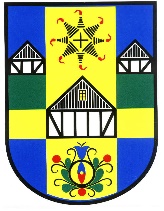 do zam. publ. ZP 271.12.2019Umowa nr …../..…/2019do zam. publ. ZP 271.12.2019w dniu ..............................w Lini pomiędzy:Gminą Linia,  ul. Turystyczna 15, 84-223 LiniaREGON 191675327, NIP 588-242-21-24zwaną w dalszej treści umowy "Zamawiającym",reprezentowaną przez:Bogusławę Engelbrecht –Wójta Gminy Liniaprzy kontrasygnacie Ewy Meyer – Skarbnika Gminy Linia,a...................................................................................................................................................,reprezentowanym przez:....................................................................................................................................................zwanym w treści umowy „Wykonawcą”,łącznie zwanymi „Stronami”, a każda z osobna „Stroną”.Podstawą zawarcia umowy jest postępowanie o udzielenie zamówienia publicznego w trybie przetargu nieograniczonego, zgodnie z ustawą z dnia 29 stycznia 2004 r. Prawo zamówień publicznych (t.j. Dz.U. z 2018 r., poz. 1986 z dalej zwana: uPzp).§ 1Przedmiot umowyZamawiający zleca a Wykonawca przyjmuje do realizacji zadanie w ramach zamówienia publicznego pn. „Świadczenie usług edukacyjnych, prowadzenie zajęć z rytmiki taneczno – wokalnych oraz artystyczno – teatralno – kulturalnych w ramach projektu pn.: „Tworzenie nowych miejsc przedszkolnych dla najmłodszych mieszkańców gminy Linia w nowej placówce edukacyjnej” realizowanego w ramach Regionalnego Programu Operacyjnego Województwa Pomorskiego na lata 2014-2020” cz. ………Umowa stanowi realizację zadania w ramach projektu „Tworzenie nowych miejsc przedszkolnych dla najmłodszych mieszkańców gminy Linia w nowej placówce edukacyjnej” zgodnie z podpisaną przez Beneficjenta Projektu – Gminę Linią umową nr RPPM.03.01.00-22-0091/18-00 o dofinansowanie.Świadczenie usługi polegać będzie na realizacji  ………. godzin dodatkowych zajęć, o których mowa w § 1 ust. 1 umowy w  przedszkolu zlokalizowanym przy ul. Kaszubskiej 15 w Lini zgodnie z dokonanymi ustaleniami oraz zakresem wskazanym w wniosku o dofinansowanie projektu: RPPM.03.01.00-22-0091/18.Wymiar godzinowy prowadzenia zajęć: 60 minut dla każdej grupy dzieci.Zajęcia odbywać się będą w godzinach między 7:00 – 17:00  tj. w  godzinach otwarcia w/w przedszkola po uzgodnieniu planu tych zajęć bezpośrednio z Dyrektorem przedszkola lub specjalistę ds. nadzoru pedagogicznego.Do obowiązków Wykonawcy należeć opracowanie programu zajęć na okres obowiązywania umowy oraz sporządzenie sprawozdania z jego realizacji, bieżące prowadzenie dokumentacji związanej z prowadzeniem  zajęć, w tym  prowadzenie miesięcznej karty czasu pracy stanowiącej załącznik do niniejszej umowy.Wykonawca oświadcza, ze posiada niezbędne kwalifikacji do realizacji zajęć, o których mowa w § 1 ust. 1 umowy.§ 2Termin realizacjiTermin wykonania prac omówionych w §1 strony ustalają na okres od dnia 2 września 2019 r. do 26 czerwca 2020 r. (rok szkolny 2019/2020) i od 01 września 2020 r. do 30 października 2020 r.§ 3Wynagrodzenie i warunki płatnościUstala się, iż całkowita kwota wynagrodzenia (wartość umowy) wynosi: …………… zł. (słownie: …………..  złotych 00/100 brutto). Wartość umowy, zawiera wszystkie obciążenia związane z ww. wynagrodzeniem, w tym składki na ubezpieczenia społeczne i zdrowotne oraz koszty wynagrodzenia zakładu pracy pokrywane ze strony pracodawcy.Zapłata następować będzie na podstawie rachunku/faktury wystawionego przez Wykonawcę nie częściej niż jeden raz w miesiącu. Zapłata wynagrodzenia nastąpi w terminie …….. dni, od daty otrzymania przez Zamawiającego rachunku/faktury, na wskazany w nim nr konta bankowego oraz zatwierdzeniu karty czasu pracy przez przedstawiciela Zamawiającego. Wynagrodzenie zostanie wypłacone pod warunkiem dostępności środków na subkoncie Gminy Linia wydzielonym na potrzeby w/w projektu.Wynagrodzenie jest współfinansowane ze środków Europejskiego Funduszu Społecznego w ramach Regionalnego Programu Operacyjnego dla Województwa Pomorskiego na lata 2014-2020.Odbioru/ zatwierdzenia pracy dokona dyrektor szkoły, w której realizowana jest usługa na podstawie kart czasu pracy. Zmiana osoby wykonującej powierzoną funkcję może nastąpić jedynie w szczególnie uzasadnionych sytuacjach (np. choroba, itp.).Powierzenie funkcji nowej osobie wymaga zgody Zamawiającego, która może nastąpić po wcześniejszym udokumentowaniu, że ta osoba posiada nie gorsze kwalifikacje, doświadczenie zawodowe i wykształcenie, od osoby zastępowanej.Płatnikiem zrealizowanego zamówienia, określonego w § 1 ust. 1 umowy, na mocy umowy partnerskiej w dn. 23 marca 2018 r. i zawartych aneksów przez Zamawiającego z Parterem Projektu jest Gminny Dom Kultury w Lini, NIP: 588-207-48-12, REGON: 192994508.§ 4Zobowiązania Wykonawcy i ZamawiającegoWykonawca zobowiązany jest do wykonywania niniejszej umowy rzetelnie i solidnie, przy zachowaniu należytej staranności i dochowaniu wszelkich przyjętych standardów i obowiązujących przepisów, ze szczególnym uwzględnieniem bezpieczeństwa uczestników projektu. Wykonanie przedmiotu umowy w taki sposób uprawnia Wykonawcę do roszczenia o zapłatę wynagrodzenia, a Zamawiający zobowiązuje do zapłaty wynagrodzenia w wysokości, terminie i w sposób określony w umowie.W szczególnych przypadkach losowych w razie niemożności przeprowadzenia zajęć przez kadrę dydaktyczną, Wykonawca we własnym zakresie zapewnia zastępstwo przez inną osobę, posiadającą wymagane kwalifikacje uprawniające do prowadzenia zajęć, informując o tym Zamawiającego najpóźniej dzień przed planowanym terminem rozpoczęcia zajęć.Wykonawca nie może powierzyć osobom trzecim wykonania czynności określonych niniejszą umową bez uprzedniego uzyskania pisemnej zgody Zamawiającego.§ 5Odstąpienie od umowyZamawiającemu przysługuje prawo odstąpienia od umowy w następujących przypadkach:Wykonawca nie rozpoczął wykonywania zadań w terminie określonym w umowie,stwierdzono poważne uchybienia w zakresie wykonywania powierzonych zadań,Wykonawca wykonuje umowę niezgodnie z jej warunkami. Wykonawca dokonał trzykrotnej zmiany lub zastępstwa kadry dydaktycznej prowadzącej zajęcia.Wykonawcy przysługuje prawo odstąpienia od umowy w szczególności, jeżeli Wykonawca zawiadomił w terminie co najmniej 14 dni, iż wobec zaistnienia uprzednio nie przewidzianych okoliczności, nie będzie mógł osobiście spełniać swoich zobowiązań umownych wobec Zamawiającego a Zamawiający nie wyraził pisemnej zgody na wykonanie czynności przez osoby trzecie zaproponowane przez Wykonawcę.Odstąpienie od umowy następuje w formie pisemnej.Zamawiający zastrzega sobie możliwość natychmiastowego rozwiązania umowy w przypadku rozwiązania umowy o dofinasowaniem zawartej pomiędzy beneficjentem projektu – Gminą Linia a Instytucją Pośredniczącą. § 6Postanowienia końcoweW sprawach nieuregulowanych niniejszą umową, mają zastosowanie przepisy Kodeksu cywilnego.Wszelkie zmiany i uzupełnienia treści umowy wymagają dla swej ważności formy pisemnej.Wszelkie spory mogące wyniknąć na tle wykonania warunków niniejszej umowy rozstrzygać będzie sąd właściwy miejscowo dla siedziby Zamawiającego.Umowę sporządzono w trzech jednobrzmiących egzemplarzach, jeden dla Wykonawcy i dwa egz. dla Zamawiającego dla każdej ze stron.Integralną część umowy stanowią załączniki wzór karty czasu pracy.WYKONAWCA 				ZAMAWIAJĄCYKARTA CZASU PRACYumowy nr ……………….. z dn. ……………………….. r. dot. prowadzenia zajęć z rytmiki i taneczno – wokalnych w ramach projektu pn. „Tworzenie nowych miejsc przedszkolnych dla najmłodszych mieszkańców gminy Linia w nowej placówce edukacyjnej” współfinansowanego z środków Europejskiego Funduszu Społecznego poddziałanie 3.1 Edukacja przedszkolnaOświadczam, że łączne zaangażowanie zawodowe w miesiącu nie przekracza 276 godz.……………………………………………(czytelny podpis)Kwota wynagrodzenia brutto ogółem wypłacona za całkowity wymiar czasu pracy                                      (z uwzględnieniem kosztów pracodawcy): ……………….. zł. …………………………………………..(data i podpis Wykonawcy)                                   Potwierdzam realizację zajęć zgodnie z powyższym harmonogramem …………………………………………..(podpis Dyrektora przedszkola lub specjalisty ds. nadzoru pedagogicznego)                                          Zatwierdzam:…………………………………………….(podpis Zamawiającego)Za okresBeneficjent Gmina LiniaGmina LiniaGmina LiniaGmina LiniaGmina LiniaTytuł projektu „Tworzenie nowych miejsc przedszkolnych dla najmłodszych mieszkańców gminy Linia w nowej placówce edukacyjnej” współfinansowanego z środków Europejskiego Funduszu Społecznego poddziałanie 3.1 Edukacja przedszkolna„Tworzenie nowych miejsc przedszkolnych dla najmłodszych mieszkańców gminy Linia w nowej placówce edukacyjnej” współfinansowanego z środków Europejskiego Funduszu Społecznego poddziałanie 3.1 Edukacja przedszkolna„Tworzenie nowych miejsc przedszkolnych dla najmłodszych mieszkańców gminy Linia w nowej placówce edukacyjnej” współfinansowanego z środków Europejskiego Funduszu Społecznego poddziałanie 3.1 Edukacja przedszkolna„Tworzenie nowych miejsc przedszkolnych dla najmłodszych mieszkańców gminy Linia w nowej placówce edukacyjnej” współfinansowanego z środków Europejskiego Funduszu Społecznego poddziałanie 3.1 Edukacja przedszkolna„Tworzenie nowych miejsc przedszkolnych dla najmłodszych mieszkańców gminy Linia w nowej placówce edukacyjnej” współfinansowanego z środków Europejskiego Funduszu Społecznego poddziałanie 3.1 Edukacja przedszkolnaNumer umowy o dofinansowanieNumer umowy o dofinansowanieNumer umowy o dofinansowanieNumer umowy o dofinansowanieRPPM.03.01.00-22-0091/18-00RPPM.03.01.00-22-0091/18-00Imię i nazwisko……………………….. ……………………….. ……………………….. ……………………….. ……………………….. Umowa nr z dnia……………………………. z dn. ………………….. r. ……………………………. z dn. ………………….. r. ……………………………. z dn. ………………….. r. ……………………………. z dn. ………………….. r. ……………………………. z dn. ………………….. r. Zakres czynności Datarealizacji Datarealizacji Datarealizacji Opis zadań wykonywanych na rzecz lub w ramach projektuOpis zadań wykonywanych na rzecz lub w ramach projektuOpis zadań wykonywanych na rzecz lub w ramach projektuLiczbagodz. OGÓŁEMOGÓŁEM